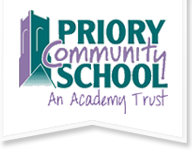 This cycle you are learning: The World WarsExpectationsComplete 3 homework tasks per cycle (or the equivalent time if doing a longer project).Complete 1 week of revision based homework per cycle ready for week 8.Your homework will be marked by a mix of self and teacher assessment.Name ______________________Teacher _____________________Week of cycleCauses of WW1 (2 lessons)1 Recruitment2Reasons for the Stalemate / technology2What was life like in the trenches?3Home Front and role of women3How did the war end?4Causes of WW24Key events5The Blitz5Evacuation6Propaganda6Medicine in war7Is war ever acceptable?7